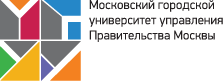 Эсседля кандидатов на обучение по дополнительной профессиональной программе профессиональной переподготовки «Мастер делового администрирования – Master of Business Administration (МBА)», специализация «Управление в здравоохранении»2017I. Написание эссе1.1. Методические рекомендации по написанию эссеМетодические рекомендации содержат требования к содержанию и оформлению эссе кандидатов на обучение по профессиональной программе профессиональной переподготовки МВА со специализацией «Управление в здравоохранении».Эссе́ (франц. essai – «попытка, проба, очерк», латин. exagium – «взвешивание») – литературный жанр прозаического сочинения небольшого объёма и свободной композиции.Эссе должно содержать четкое изложение сути поставленной проблемы, включать самостоятельно проведенный анализ проблемы с использованием концепций и аналитического инструментария, выводы, обобщающие авторскую позицию по поставленной проблеме. Формы эссе могут значительно дифференцироваться. 1.2. Структура эссеОсновными элементами структуры эссе являются титульный лист (приложение 1), введение, основная часть, заключение, список используемых источников и литературы.Во введении обосновывается актуальность выбора темы эссе, формулируется цель и задачи, даётся обзор теоретической и эмпирической базы.В основной части эссе раскрывается содержание темы в соответствии с поставленной целью и задачами. Раскрытие темы предполагает развитие и обоснование аргументации и анализа имеющихся данных и позиций по вопросу или проблеме. Основная часть может разбиваться на разделы с целью лучшего структурирования эссе и следования логике подачи материала. В качестве аналитического инструмента можно использовать графики, диаграммы и таблицы. Заключение содержит обобщения и аргументированные выводы по теме с указанием области применения предложений.При написании эссе важно уделить особое внимание теоретическим и эмпирическим источникам. Они должны подтверждать аргументы и рассуждения, свидетельствовать об умении автора анализировать и обобщать информацию.1.4. Оформление эссеОбъём эссе – 2-4 страниц компьютерного текста. Текст располагается на листах формата А4 с полями: сверху – , снизу – , слева – , справа – .Текс набирается шрифтом Times New Roman, размер кегля – 14 (сносок – ), межстрочный интервал – полуторный, выравнивание – по ширине.Заголовки набираются жирным шрифтом, выравнивание – по центру. Абзацы печатают с отступом в  от начала строки. 1.5. Тема эссе1. Что я жду от обучения.Государственное автономное образовательное учреждение высшего образования “Московский городской университет управления Правительства Москвы”